ÄRGER IN DER FAMILIE___________________________________________________________________________➫ Hier ist der Beitrag von Chris04: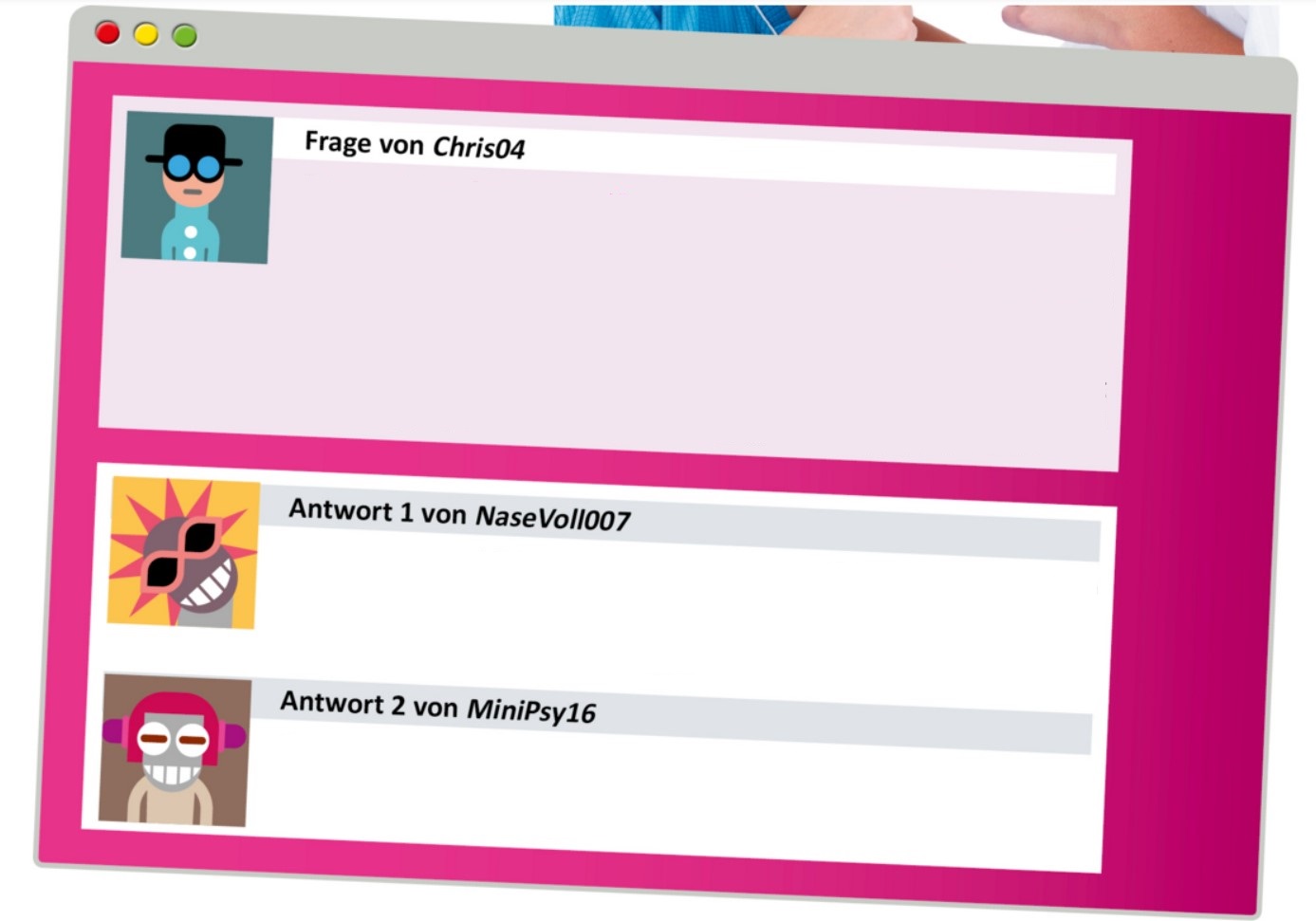 ➫ WIe reagierst du in einer Konfliktsituation?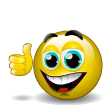 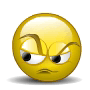 		……………………………………….			……………………………………….		……………………………………….			……………………………………….		……………………………………….			……………………………………….		……………………………………….			……………………………………….		……………………………………….			……………………………………….Du gehst mir auf die Nerven! / Keine Panik! /Ich bin mit dir nicht einverstanden / Ich habe die Nase voll! /Ruhe! / Du nervst mich! / Mach dir keine Sorgen! /Ich bin mit dir einverstanden / Ich verstehe dich / Das ist ungerecht!➫ Schreibe jetzt eine Antwort!